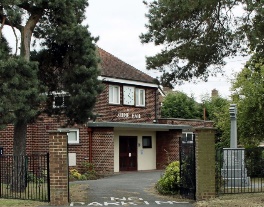 The Keene Hall(Registered Charity No: 282025)Booking Enquiry FormPlease complete and send to: administrator@keenehall.comYour detailsSurname: 				First name: 				Title: Address – line 1: Address – line 2: Address – line 3: Postcode: Phone No: 				Email address: Event detailsDate(s) required: Purpose of event (e.g. dance classes; children’s party; club meeting; family celebration):Numbers attending (approx.):Start time: HH:			MM: 			Finish time: HH:			MM:Note 1: Allow time at start and end of your event for preparation, clearing up and cleaningRoom(s) required – please tick rooms/facilities required: Main Hall (seats 150)	  The Lodge Room (seats 36) 	   Ron White Room (seats 10) Kitchen	(refreshment use only)				 Kitchen (full cooking facilities)Note 2: See Hiring Charges April 2018 to March 2019 for prices and minimum chargesOther requirements: Sound system			 Microphones			 Lectern Use of screen			 Use of ProjectorEnquiries may also be made by phone: 01245 268961, Monday to Friday, from 9.00 am to 1.00 pm